TP 6 – Construire un circuit à partir d’un schémaConnaître les symboles des dipôles les plus utilisésSavoir construire le circuit correspondant au schémaSavoir schématiser un circuit existantI - Réaliser les circuits ci-dessous                                                2)                                                          3)4)II – Schématiser les circuits réalisés par le professeur                                                                            2)                                                      3)                                                                                    4) III – SymbolesVoici la liste des symboles des dipôles courants. Ce tableau pourra être retrouvé dans le cours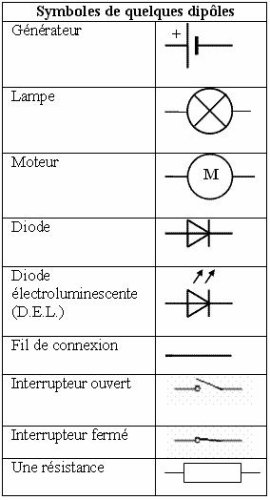 